CHAIN OF COMMAND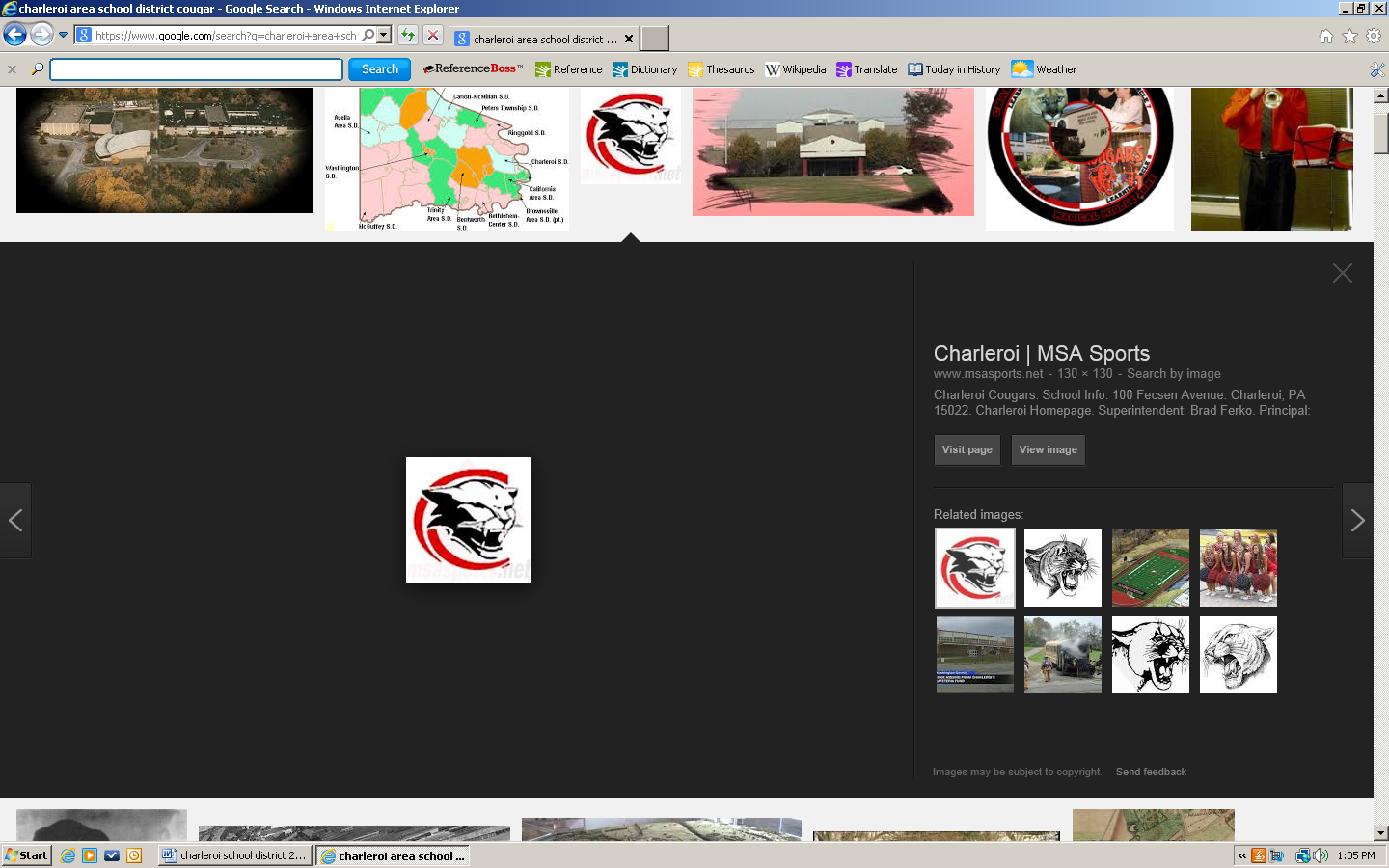 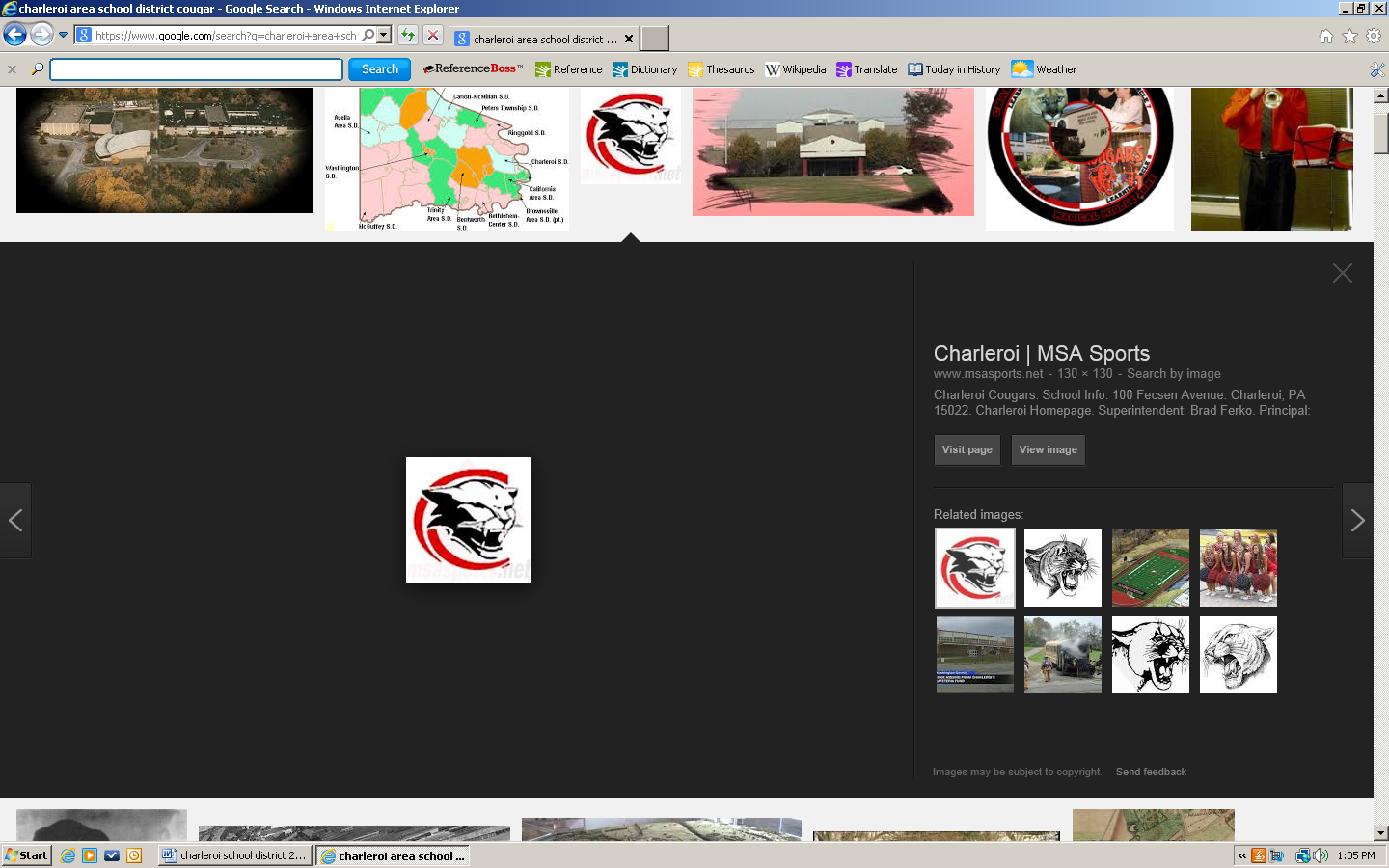 When You Have a Question or ConcernThe Charleroi Area School District Chain of CommandAugust 2021The Charleroi Area School District takes pride in its communication efforts with all stakeholders of the District.  To ensure that your concerns or issues are heard by the appropriate individual who can provide you with a speedy response, the Board of School Directors asks that you follow the District’s Chain of Command outlined below.  Our goal is to address concerns and issues quickly and efficiently through the individual(s) directly involved.  This Chain of Command will ensure a structured communications opportunity for all stakeholders and will allow the District to respond to all inquiries in a timely manner.  Administration Office 724-483-3509SuperintendentBusiness ManagerSpecial Education/Program DirectorFood Service ManagerSchool Board Transportation DirectorTechnology DirectorMaintenance DirectorSafety DirectorCharleroi Area High School724-483-3573PrincipalAssistant PrincipalAthletic DirectorSchool CounselorsTeachersCharleroi Area Middle School724-483-3600Principal, School Counselors/Dean of Students, TeachersCharleroi Area Elementary Center724-483-5554Principal, School Counselors/Dean of Students, TeachersArea of ConcernFirst LevelSecond LevelThird LevelFourth LevelFifth LevelSixth LevelAcademic/CurriculumTeacherGuidance CounselorPrincipalSuperintendentBoardAthleticsCoachAthletic DirectorPrincipalSuperintendentBoardAthletic FacilitiesAthletic DirectorPrincipalSuperintendentBoardAthletic InjuriesCoachAthletic TrainerAthletic DirectorPrincipalSuperintendentBoardAttendanceAttendance ClerkAsst Principal / Dean of StudentsPrincipalSuperintendentBoard Building CleanlinessPrincipalMaintenance DirectorSuperintendentBoardBusiness OfficeBusiness ManagerSuperintendentBoardCafeteriaFood Service ManagerPrincipalBusiness ManagerSuperintendentBoardComputer Hardware/Software ProblemTeacherWork Order to Technology DirectorPrincipalSuperintendentBoardDisciplineTeacherAssistant Principal/Dean of StudentsPrincipalSuperintendentBoardFacilitiesPrincipalMaintenance DirectorBusiness ManagerSuperintendentBoardGuidanceSchool CounselorPrincipalProgram DirectorSuperintendentBoardInstructionTeacherPrincipalSuperintendentBoardSpecial EducationTeacherPrincipalDirector of Special EducationSuperintendentBoardStudent ConcernTeacherDean of Students/Asst PrincipalPrincipalSuperintendentBoardTaxesBusiness ManagerSuperintendentBoard TransportationTransportation DirectorPrincipalBusiness ManagerSuperintendentBoard